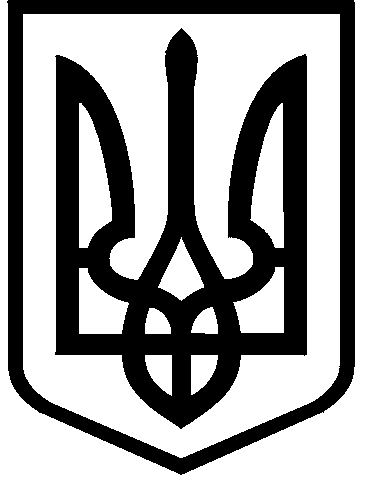 КИЇВСЬКА МІСЬКА РАДАIІI сесія  IX скликанняРІШЕННЯ____________№_______________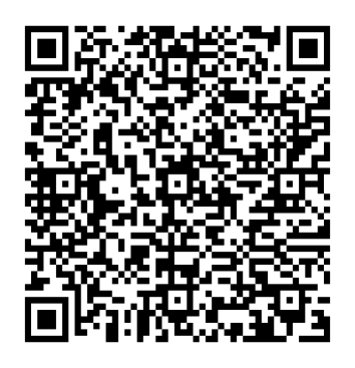 Розглянувши клопотання Головного управління Національної поліції у 
м. Києві (код ЄДРПОУ 40108583, місцезнаходження: 01601, місто Київ, 
вул. Володимирська, 15) від 15.03.2024 № 390111414 про надання дозволу на розроблення проєкту землеустрою щодо відведення земельної ділянки на 
вул. Новопирогівській у Голосіївському районі міста Києва та додані документи, керуючись статтями 9, 123 Земельного кодексу України, пунктом 34 частини першої статті 26 Закону України «Про місцеве самоврядування в Україні», Законом України «Про адміністративну процедуру», Київська міська радаВИРІШИЛА:Надати Головному управлінню Національної поліції у м. Києві дозвіл 
на розроблення проєкту землеустрою щодо відведення земельної ділянки площею 2,0604 га (кадастровий номер 8000000000:90:118:0082) у постійне користування для влаштування спеціального майданчика для тимчасового зберігання транспортних засобів на вул. Новопирогівській у Голосіївському районі міста Києва за рахунок земель комунальної власності територіальної громади міста Києва згідно з план-схемою (додаток до рішення) (справа 
№ 390111414).Дане рішення набирає чинності та вважається доведеним до відома заявника з дня його оприлюднення на офіційному вебсайті Київської міської ради.Контроль за виконанням цього рішення покласти на постійну комісію Київської міської ради з питань архітектури, містопланування та земельних відносин.ПОДАННЯ:ПОГОДЖЕНО:Про надання Головному управлінню Національної поліції у м. Києві дозволу на розроблення проєкту землеустрою щодо відведення земельної ділянки у постійне користування для влаштування спеціального майданчика для тимчасового зберігання транспортних засобів на вул. Новопирогівській у Голосіївському районі міста КиєваКиївський міський головаВіталій КЛИЧКОЗаступник голови Київської міської державної адміністраціїз питань здійснення самоврядних повноваженьПетро ОЛЕНИЧДиректор Департаменту земельних ресурсіввиконавчого органу Київської міської ради (Київської міської державної адміністрації)Валентина ПЕЛИХНачальник юридичного управлінняДепартаменту земельних ресурсіввиконавчого органу Київської міської ради(Київської міської державної адміністрації)Дмитро РАДЗІЄВСЬКИЙПостійна комісія Київської міської ради з питань архітектури, містопланування та земельних відносинГоловаМихайло ТЕРЕНТЬЄВСекретарЮрій ФЕДОРЕНКОНачальник управління правового забезпечення діяльності  Київської міської радиВалентина ПОЛОЖИШНИКПостійна комісія Київської міської радиз питань транспорту, зв’язку та рекламиГоловаСекретарОлексій ОКОПНИЙІгор ГАЛАЙЧУК